 North Platte Junior HighThursday, September 17, 2020Students- please make sure you bring a water bottle to school each day. Good luck to the JH FB boys and the JH VB players tonight as they both have home games.  Go Panthers!If you did not order a yearbook last year but still want one they are available for $25. There are a limited number so let us know asap if you want one.If you have lunch money to turn in please bring it to the office now.If you arrive at school before 7:45am, you must go to the JH commons and wait to be dismissed Even if you are a bus rider! Once you are dismissed from there, please go directly to your 1st hour class.If you are interested in checking out a lock for your locker, come to the office before/after school any day to check one out.   Look at what’s coming up 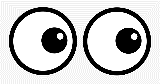 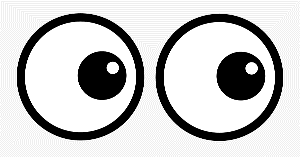 Tuesday 9/15 – JH XC meet at Camden PointThursday 9/17 – JH VB @ home, JH FB @ home, JH XC @ Platte CityTuesday 9/22 – Show me Character 6th grade, JH VB @ Lathrop, JH XC @ SmithvilleThursday 9/24 – JH VB @ East Buch, JH FB @ homeImportant Dates to Remember – October 1 – school pictures ( for those that didn’t come to back to school night)October 15th – Early dismissalOctober 16th- No School